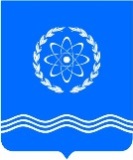 				ОБНИНСКОЕ  ГОРОДСКОЕ  СОБРАНИЕГОРОДСКОГО ОКРУГА «ГОРОД ОБНИНСК»П Р О Т О К О Л  № 09г. Обнинск 									от 29 декабря 2020 годаПредседательствующий: Артемьев Г.Ю. –   Глава городского самоуправления,							Председатель городского Собрания.Присутствовали депутаты городского Собрания:Светлаков В.Б. – заместитель Председателя городского Собрания; Отсутствовали депутаты городского Собрания:Гуров З.Р.; Зыков А.А.; Самбуров Д.А.; Сергеева Л.А.; Фрай Ю.В.; Шатухин А.Е.; Ярзуткин В.В.Приглашены:Ананьев Г.Е. – заместитель главы Администрации города по вопросам управления делами;Капинус К.В. – председатель Контрольно-счетной палаты;Коновалова Л.И. – начальник управления финансов Администрации города;Леонова Т.Н. – глава Администрации города;Помещикова С.А. –  начальник правового Управления Администрации города;Разуваева И.А.  – старший помощник прокурора города;Раудуве И.В. – начальник управления городского хозяйства Администрации города;Шаванова Т.В. – заместитель начальника управления финансов Администрации города.Представители средств массовой информации.ПроектПОВЕСТКА ДНЯ:О назначении публичных слушаний по проекту решения городского Собрания «О внесении изменений и дополнений в Устав муниципального образования «Город Обнинск», утвержденный решением городского Собрания от 04.07.2006  № 01-24Наруков В.В. – председатель комитета по законодательству и местному самоуправлениюО внесении изменений в решение Обнинского городского Собрания от 10.12.2019 № 01-60 «О бюджете города Обнинска на 2020 год и плановый период  2021 и 2022 годов»Коновалова Л.И.–начальник управления финансов Администрации города Капинус К.В. – председатель Контрольно-счетной палаты МО «Город Обнинск»Пахоменко  К.В. –  председатель комитета по бюджету, финансам и  налогам О внесении изменений и дополнений в Положение «О гербе города Обнинска Калужской области», утвержденное решением городского Собрания № 10-36 от 29.06.2005Наруков В.В. – председатель комитета по законодательству и местному самоуправлениюО создании постоянной комиссии Обнинского городскогоСобрания и об утверждении положения «О постоянной комиссии Обнинского городского Собрания по вопросам охраны окружающей среды»Березнер Л.А. – председатель комитета по экономической политикеО награждении  Почетной грамотой Обнинского городского Собрания Зыков А.А. – председатель комитета по социальной политикеО направлении депутатов для участия в работе комиссии  Пахоменко К.В. – председатель комитета по бюджету, финансам и налогам Об участии Обнинского городского Собрания в конкурсе на лучшую организацию работы представительных органов муниципальных образований Калужской областиАртемьев Г.Ю. – Глава городского самоуправления, Председатель городского  СобранияРазное. АРТЕМЬЕВ Г.Ю. открыл заседание городского Собрания и поприветствовал всех присутствующих. Сообщил, что в зале присутствует 22 депутата. Предложил принять повестку дня за основу. Поставил это предложение на голосование.ГОЛОСОВАЛИ: «за» - 22 «против» - 0, «воздержались» - 0.АРТЕМЬЕВ Г.Ю. спросил, есть ли дополнения  и предложения в повестку дня.Дополнений и предложений от депутатов не поступило. Предложил проголосовать за повестку дня в целом.ГОЛОСОВАЛИ: «за» - 22, «против» - 0, «воздержались» - 0.СЛУШАЛИ: НАРУКОВА В.В. по первому вопросу повестки заседания городского Собрания «О назначении публичных слушаний по проекту решения городского Собрания «О внесении изменений и дополнений в Устав муниципального образования «Город Обнинск», утвержденный решением городского Собрания от 04.07.2006  № 01-24».НАРУКОВ В.В. доложил, что проект решения  «О внесении изменений и дополнений в Устав муниципального образования «Город Обнинск», утвержденный решением городского Собрания от 04.07.2006  № 01-24», необходимо вынести на публичные слушания.Публичные слушания назначить на 18 января 2021 года с 16.30 до 17.00, ответственным за проведение публичных слушаний назначить Нарукова В.В. – председателя комитета по законодательству местному самоуправлению. Проект решения и информационное письмо опубликовать в официальном источнике.Проект решения рассмотрен на комитете по законодательству и местному самоуправлению и рекомендован к принятию городским Собранием.АРТЕМЬЕВ Г.Ю. предложил задать вопросы.Вопросы не поступили. Поставил проект решения на голосование.ГОЛОСОВАЛИ: «за» - 22, «против» - 0, «воздержались» - 0.Решение № 01-09 принято и прилагается.СЛУШАЛИ: КОНОВАЛОВУ Л.И. по второму вопросу повестки заседания городского Собрания «О внесении изменений в решение Обнинского городского Собрания от 10.12.2019 № 01-60 «О бюджете города Обнинска на 2020 год и плановый период  2021 и 2022 годов».КОНОВАЛОВА Л.И. доложила, что проект решения Обнинского городского Собрания о внесении изменений в бюджет текущего года не содержит изменения налоговых и неналоговых доходов. Ухудшение экономической ситуации в связи с распространением новой коронавирусной инфекции COVID-19 привело к выпадающим налоговым и неналоговым доходам.Данным проектом решения традиционно уточняются коды бюджетной классификации, вносятся изменения межбюджетных трансфертов, а также прочих безвозмездных перечислений.Доходы бюджета  на 2020 год увеличатся на сумму 280 760 тыс. рублей и составят 7 009 783 тыс. рублей. Увеличение происходит за счет безвозмездных поступлений. Межбюджетные трансферты от других бюджетов бюджетной системы на общую сумму 277 476 тыс. рублей отражены в приложении № 4  к проекту решения. Прочие безвозмездные поступления увеличатся на 18 835тыс. рублей и составят 36 204 тыс. рублей.За счет возврата остатков субсидий, субвенций и иных межбюджетных трансфертов, имеющих целевое назначение, прошлых лет в сумме 15 552 тыс.  рублей, доходы бюджета уменьшаются.Расходы бюджета города на 2020 год увеличатся на сумму 280 760 тыс. рублей и составят в уточненном бюджете  7 125 894 тыс. рублей.Изменения ассигнований за счет межбюджетных трансфертов составят 277 476 тыс. рублей.Основные из них:- переселение граждан из аварийного жилищного фонда в рамках реализации национального проекта «Жилье и городская среда» за счет средств Фонда содействия реформированию жилищно-коммунального хозяйства и средств областного и городского бюджетов — 128 млн. рублей;-  ежемесячные выплаты на детей в возрасте от трех до семи лет — 151 млн. рублей;- ежемесячная денежная выплата, назначаемая в случае рождения третьего ребенка или последующих детей до достижения ребенком возраста трех лет — 24 млн. рублей;- выплаты медицинским работникам, лечащим пациентов с диагнозом новой коронавирусной инфекции COVID-19  - 55,3 млн. рублей;- организация бесплатного горячего питания обучающихся, получающих начальное общее образование в государственных и муниципальных образовательных организациях — 25 млн. рублей;- обеспечение государственных гарантий на получение общедоступного и бесплатного общего образования и ежемесячное денежное вознаграждение за классное руководство — 29 млн. рублей;-  устройство светофорных объектов, ограждений и дорожных неровностей и на ремонт автомобильных дорог в рамках национального проекта «Безопасные и качественные автомобильные дороги» — 39 млн. рублей;- создание детского технопарка «Кванториум» — 28 млн. рублей;- благоустройство ул. Лейпунского в рамках национального проекта «Формирование городской среды» - 16 млн. рублей и другие расходы.Уменьшены расходы бюджета: на создание дополнительных мест в детских дошкольных учреждениях в связи с переносом срока выкупа детского сада  на Пирогова, 14 — 153 млн. рублей и  по отдельным социальным  выплатам и другим расходам, носящим заявительный характер.Передвижки ассигнований, связанные с внесением изменений в сводную бюджетную роспись расходов на основании статьи 217 Бюджетного кодекса РФ и статьи 22 решения Обнинского городского Собрания от 11.12.2018 № 01-48 «О бюджете города Обнинска на 2020 год и плановый период 2021 и 2022 годов» также представлены в пояснительной записке.Изменение ассигнований, в том числе за счет экономии расходов, по следующим расходным обязательствам:- доведение заработной платы работникам культуры бюджетных учреждений до среднеотраслевого уровня по Указу Президента  — 17 млн. рублей;- увеличение субсидий на отдельные мероприятия по транспорту — 12 млн. рублей;- увеличение субсидии в связи с ограничениями, введенными в период пандемии коронавируса, для оплаты коммунальных услуг — 2,5 млн. рублей;-  для проведения ремонта помещения в целях создания детского технопарка «Кванториум» — 4,2 млн. рублей.Дефицит бюджета города на 2020 год не меняется.Изменения в источниках финансирования дефицита бюджета отражены в приложении № 7 к проекту решения на сумму остатков средств бюджета города на 01 января 2020 года.Соответствующие изменения вносятся в Программу муниципальных внутренних заимствований согласно приложению № 6 к настоящему решению.Другие изменения в бюджет планового периода 2021 и 2022 годов не вносятся.Изменения вносятся в приложение «Перечень первоочередных расходов, подлежащих финансированию из бюджета города за счет дополнительных доходов, получаемых сверх утвержденного объема доходов в процессе исполнения бюджета города в 2020 году» согласно приложению № 8 к настоящему решению с учетом рассмотрения проекта решения на заседании комитета по бюджету, финансам и налогам и президиума городского Собрания.АРТЕМЬЕВ Г.Ю. спросил, есть ли вопросы к докладчику?Вопросы не поступили.АРТЕМЬЕВ Г.Ю. поблагодарил Л.И. Коновалову за доклад и предоставил слово председателю Контрольно-счетной палаты К.В. Капинусу.КАПИНУС К.В. доложил, что Заключение на проект решения Обнинского городского Собрания «О внесении изменений в решение Обнинского городского Собрания от 10.12.2019 № 01-60 «О бюджете города Обнинска на 2020 год и плановый период 2021 и 2022 годов» подготовлено Контрольно-счетной палатой (далее – КСП) в соответствии с Бюджетным кодексом Российской Федерации, Положением «О бюджетном процессе в городе Обнинске», Положением о КСП и иными нормативными правовыми актами Российской Федерации, Калужской области и муниципального образования «Город Обнинск». Представленным проектом решения предлагается увеличить доходы и расходы бюджета города на 2020 год на 281 млн. рублей. В связи с чем удельный вес программных расходов бюджета на 2020 год составит 90,3%. Кроме того, предлагается ежегодное уменьшение верхнего предела муниципального внутреннего долга на 1 января 2021, 2022 и 2023 годов на 41 млн. рублей. Также на 2020 год планируется увеличить объем бюджетных ассигнований Муниципального дорожного фонда на 300 млн. рублей и объем бюджетных ассигнований на исполнение публичных нормативных обязательств на 176 млн. рублей.Кроме того, по предложениям КСП, в целях приведения проекта решения в соответствие с внесенными изменениями в Положение Бюджетного кодекса в текстовой части проекта решения из основных характеристик бюджета города Обнинска на 2020, 2021 и 2022 годы исключаются показатели «Предельный объем муниципального внутреннего долга».Остальные основные характеристики бюджета (объем дефицита бюджета, объем резервного фонда Администрации города на 2020 год и объем доходов и расходов бюджета, объем дефицита бюджета, объем резервного фонда Администрации города, объем муниципального дорожного фонда на 2021-2022 годы) остаются без изменений.Проектом решения также вносятся изменения в Приложение № 15 к решению городского Собрания № 01-60 «Перечень первоочередных расходов, подлежащих финансированию из бюджета города за счет дополнительных доходов, получаемых сверх утвержденного объема доходов в процессе исполнения бюджета города в 2020 году» в части уменьшения первоочередных  расходов на сумму 36 млн. рублей в связи со сложившейся фактической потребностью - с 51 до 15 млн. рублей.Проект решения представлен в соответствии с требованиями Положения «О бюджетном процессе в городе Обнинске». При формировании проекта решения выдержаны требования норм Бюджетного кодекса РФ относительно основных характеристик бюджета.КСП замечаний по представленному проекту решения не имеет и предлагает  представленный проекта решения рассмотреть.АРТЕМЬЕВ Г.Ю. спросил, есть ли вопросы к докладчику?Вопросы не поступили.АРТЕМЬЕВ Г.Ю. поблагодарил К.В. Капинуса за доклад и предоставил слово председателю комитета по бюджету, финансам и налогам К.В. Пахоменко.ПАХОМЕНКО К.В. доложил, что данный проект решения рассмотрен на заседании комитета по бюджету, финансам и налогам. Был высказан ряд замечаний к проекту, но не по основным позициям. Администрация города учла эти замечания.Комитет по бюджету, финансам и налогам  рекомендует данный проект решения  к принятию городским Собранием.АРТЕМЬЕВ Г.Ю. предложил задать вопросы.Вопросы не поступили. Поставил проект решения на голосование.ГОЛОСОВАЛИ: «за» - 22, «против» - 0, «воздержались» - 0.Решение № 02-09 принято и прилагается.АРТЕМЬЕВ Г.Ю. предоставил слово главе Администрации города Т.Н. Леоновой.ЛЕОНОВА Т.Н. поблагодарила комитет по бюджету, финансам и налогам и управление финансов Администрации города за большую слаженную работу. Отметила, что 2020 год для бюджета выдался достаточно сложным, но он тщательно отработан и выверен.СЛУШАЛИ: НАРУКОВА В.В. по третьему вопросу повестки заседания городского Собрания «О внесении изменений и дополнений в Положение «О гербе города Обнинска Калужской области», утвержденное решением городского Собрания № 10-36 от 29.06.2005».НАРУКОВ В.В. доложил, что герб города Обнинска Калужской области  используется в качестве геральдической основы эмблем Обнинского городского Собрания, Администрации города Обнинска и ее структурных подразделений, органов, организаций и учреждений городского подчинения. Контрольно-счетная палата города Обнинска также может использовать герб города. Предлагается внести изменения в Положение о гербе и добавить, что геральдическая символика может быть использована не только на отчетах, представлениях, предписаниях, письмах, приказах Контрольно-счетной палаты муниципального образования «Город Обнинск», но и на актах, заключениях и бланках.Также предлагается добавить, что герб города может быть использован на удостоверении личности председателя Контрольно-счетной палаты и в рабочем кабинете.Проект решения рассмотрен на комитете по законодательству и местному самоуправлению и рекомендован к принятию городским Собранием.АРТЕМЬЕВ Г.Ю. предложил задать вопросы.Вопросы не поступили. Поставил проект решения на голосование.ГОЛОСОВАЛИ: «за» - 22, «против» - 0, «воздержались» - 0.Решение № 03-09 принято и прилагается.СЛУШАЛИ: БЕРЕЗНЕРА Л.А. по четвертому вопросу повестки заседания городского Собрания «О создании постоянной комиссии Обнинского городскогоСобрания и об утверждении положения «О постоянной комиссии Обнинского городского Собрания по вопросам охраны окружающей среды».БЕРЕЗНЕР Л.А. доложил, что в Обнинское городское Собрание поступило предложение от депутата городского Собрания А.Ю. Нечитайло о создании постоянной комиссии по вопросам охраны окружающей среды.  Данное предложение рассмотрено на заседании комитета по экономической политике, где было разработано Положение об этой комиссии. Также предложили персональный состав, куда вошли депутаты: Анфицеров Роман Георгиевич; Бородин Андрей Викторович; Давыдова Жанна Владимировна; Краско Сергей Петрович; Нечитайло Альбина Юрьевна; Урожаев Павел Валерьевич; Фрай Юрий Владимирович и Шатухин Анатолий Ефимович.Председателем постоянной комиссии предложено утвердить Нечитайло Альбину Юрьевну.АРТЕМЬЕВ Г.Ю. предложил задать вопросы.Вопросы не поступили. Поставил проект решения на голосование.ГОЛОСОВАЛИ: «за» - 22, «против» - 0, «воздержались» - 0.Решение № 04-09 принято и прилагается.СЛУШАЛИ: Хоменко М.А. по пятому вопросу повестки заседания городского Собрания «О награждении  Почетной грамотой Обнинского городского Собрания».ХОМЕНКО М.А. доложила, что в Обнинское городское Собрание поступило обращение от Муниципального бюджетного учреждения «Городской Дворец Культуры» с ходатайством о награждении Почетной грамотой Обнинского городского Собрания Музалевой Лидии Михайловны – артиста - вокалиста Муниципального бюджетного учреждения «Городской Дворец Культуры».За ее многолетнюю плодотворную, творческую деятельность, значительный вклад в культурную жизнь города и в связи с юбилеем.Проект решения рассмотрен на комитете по социальной политике и рекомендован к принятию городским Собранием.АРТЕМЬЕВ Г.Ю. предложил задать вопросы.Вопросы не поступили. Поставил проект решения на голосование.ГОЛОСОВАЛИ: «за» - 22, «против» - 0, «воздержались» - 0.Решение № 05-09 принято и прилагается.СЛУШАЛИ: ПАХОМЕНКО К.В. по шестому вопросу повестки заседания городского Собрания «О направлении депутатов для участия в работе комиссии».ПАХОМЕНКО К.В. доложил, что в Обнинское городское Собрание поступило письмо от Администрации города с просьбой направить депутатов городско Собрания: Андрея Александровича Зыкова и Константина Валентиновича Пахоменко в комиссию по рассмотрению заявлений на предоставление за счет средств, предусмотренных в бюджете муниципального образования «Город Обнинск», гранта в форме субсидии некоммерческим организациям здравоохранения, не являющимися казенными учреждениями, расположенными на территории муниципального образования «Город Обнинск».Данный вопрос рассмотрен на заседании комитета по бюджету, финансам и налогам и рекомендован к принятию Обнинским городским Собранием.АРТЕМЬЕВ Г.Ю. предложил задать вопросы.Вопросы не поступили. Поставил проект решения на голосование.ГОЛОСОВАЛИ: «за» - 22, «против» - 0, «воздержались» - 0.Решение № 06-09 принято и прилагается.СЛУШАЛИ: АРТЕМЬЕВА Г.Ю. по седьмому вопросу повестки заседания городского Собрания «Об участии Обнинского городского Собрания в конкурсе на лучшую организацию работы представительных органов муниципальных образований Калужской области».АРТЕМЬЕВ Г.Ю. доложил, что в соответствии с постановлением Законодательно Собрания Калужской области от 19 сентября 2018 года № 736 «О ежегодном конкурсе на лучшую организацию работы представительных органов муниципальных образований Калужской области» Обнинское городское Собрание ежегодно принимает участие в конкурсе.Конкурс проводится отдельно по четырем группам муниципальных образований Калужской области, городское Собрание находится в группе «Городские округа».В соответствии с Положением необходимо принять решение представительного органа об участии в конкурсе и утверждении материалов, характеризующих работу городского Собрания за период с 1 января по 31 декабря 2020 года.Необходимые материалы подготовлены, рассмотрены на заседании комитета по законодательству и местному самоуправлению. Также материалы были разосланы депутатам городского Собрания.Кроме представленных материалов, подготовлена презентация,  которая также будет направлена в Законодательное Собрание Калужской области.АРТЕМЬЕВ Г.Ю. предложил задать вопросы.Вопросы не поступили. Поставил проект решения на голосование.ГОЛОСОВАЛИ: «за» - 22, «против» - 0, «воздержались» - 0.Решение № 07-09 принято и прилагается.АРТЕМЬЕВ Г.Ю. предложил  депутатам городского Собрания в разделе «Разное» заслушать информацию о первом номере нового журнала «Акцент». Предоставил слово депутату городского Собрания А.В. Бородину.БОРОДИН А.В. сообщил, что мысль о создании нового журнала возникла давно,  городу Обнинску не хватает журнала, который освещал бы жизнь горожан и не просто горожан, а людей, которые внесли большой вклад в развитие города Обнинска.Данную идею создания журнала поддержала «Народная газета», коллектив газеты помог не только собрать материал, но и правильно его подготовить и сверстать.Андрей Викторович обратился к депутатам городского Собрания с просьбой помочь собрать материал для следующих номеров. Город Обнинск богат достойными людьми, о которых можно и нужно рассказывать.АРТЕМЬЕВ Г.Ю. поблагодарил А.В. Бородина за краткое сообщение.АРТЕМЬЕВ Г.Ю. предоставил слово главе Администрации города Т.Н. Леоновой.ЛЕОНОВА Т.Н. поблагодарила депутатов городского Собрания за работу в непростом 2020 году. Отметила, что состав депутатского корпуса обновился в сентябре, и новые депутаты очень активно влились в работу корпуса.Поблагодарила избирателей, что они не ошиблись с выбором и доверили город именно этому депутатскому составу. Депутаты отстаивают интересы своих избирателей.Поблагодарила Администрацию города за слаженную и оперативную работу по всем сферам деятельности.АРТЕМЬЕВ Г.Ю., в свою очередь, поблагодарил Т.Н. Леонову за то, что она сразу вникает в суть проблемы и совместно с депутатами находит выход и решает поставленные задачи. Поблагодарил прокуратуру города, средства массовой информации, всех кто сотрудничает с городским Собранием.  АРТЕМЬЕВ Г.Ю. объявил о закрытии заседания.Глава городского самоуправления,Председатель городского Собрания 						          Г.Ю. Артемьев2 – в дело1 – прокуратура1 – Администрация городаАнциферов Р.Г.;Березнер Л.А.;Бородин А.В.;Галкин И.А.;Гришин Н.А.;Давыдова Ж..В.;Журавлев М.В.;Заеленков Д.Н.;Корнилова Е.И.;Косинская А.Б.;Краско С.П.;Макаров В.О.;Наруков В.В.;Нечитайло А.Ю.;Пахоменко К.В.;Урожаев П.В.;Халецкий Е.В.;Хоменко М.А.;Цивцивадзе Е.Н.;Черкесов В.Н.;